Tel: 0161 976 4414     		Fax: 0161 9764474 		Email: office@g-map.org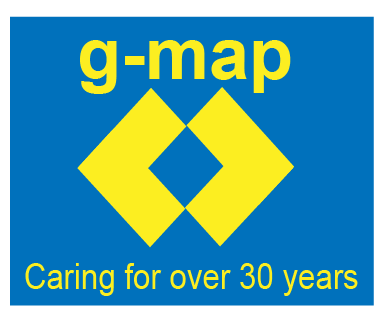  G-map Services Ltd.Employment Application FormFor The post of      Therapuetic Practitioner         Please tick as appropriate:  	Full Time Post				Part Time Post     	   (desired number of hours:_____)If there is insufficient space to complete any details please continue on a separate sheet that clearly identifies your name and the relevant question number.Do you hold a full driving licence?  Yes / No       Do you have a vehicle that can be used for work?  Yes /NoWhere did you hear about this job? ________________________________________________Please sign the following declaration:I confirm that I have never been the subject of a criminal or disciplinary matter in respect of sexual misconduct, sexual harassment, offences against a child or financial irregularity. Nor has there ever been a finding in fact against me in a civil court in respect of abusive behaviour towards a child.I understand that if I am successful in this application I will be requested to apply for disclosure of my criminal records from the Criminal Records Bureau. G-MAP shall not unfairly discriminate on the basis of Disclosure Information and a criminal record will not necessarily be a bar to obtaining the above position.I understand that G-MAP will reimburse second class travel costs or mileage at current local authority rates for short listed candidates attending an interview. Receipts will be required for all expenditure additional to, or instead of, mileage.	Signed								DatePlease give your reasons for applying for this post (Maximum 1000 words). Short-listing will give priority to those persons who use this narrative to demonstrate their ability to meet the elements of the post and person specification. (Please continue on a separate sheet if necessary.)I declare that the information contained in this application is accurate to the best of my knowledge and I understand that G-MAP may seek clarification from me or my referees if I am short listed for the post.Signed									DateAll applications will be acknowledged within two weeks of the closing date for applications.Completed applications should be returned to:					G-map Services Ltd					1 Roebuck Lane					Sale					Cheshire					M33 7SYEmail: office@g-map.org1NAME AND ADDRESSNAME AND ADDRESSNAME AND ADDRESS1               Last                                                        First                                          Initials1Name:Date of Birth:1Previous names:Gender:                                   Male / Female1Address:Telephone No:Home:1Address:Mobile:1Address:Work:1Address:Email address:1Post codeEmail address:2REFERENCESREFERENCESREFERENCESREFERENCESREFERENCES2Please give two people who could provide you with references. One of these should be your current employer or, if self employed, your main contractor. Please indicate whether you would agree to G-MAP  approaching these individuals prior to interview by deleting the appropriate word  AGREE / DISAGREEPlease give two people who could provide you with references. One of these should be your current employer or, if self employed, your main contractor. Please indicate whether you would agree to G-MAP  approaching these individuals prior to interview by deleting the appropriate word  AGREE / DISAGREEPlease give two people who could provide you with references. One of these should be your current employer or, if self employed, your main contractor. Please indicate whether you would agree to G-MAP  approaching these individuals prior to interview by deleting the appropriate word  AGREE / DISAGREEPlease give two people who could provide you with references. One of these should be your current employer or, if self employed, your main contractor. Please indicate whether you would agree to G-MAP  approaching these individuals prior to interview by deleting the appropriate word  AGREE / DISAGREEPlease give two people who could provide you with references. One of these should be your current employer or, if self employed, your main contractor. Please indicate whether you would agree to G-MAP  approaching these individuals prior to interview by deleting the appropriate word  AGREE / DISAGREE21. Name:Agree /Disagree2. Name:Agree /Disagree2Job Title:Job Title:Job Title:Job Title:2Address:Address:Address:Address:2Post code:Post code:Address:Address:2Post code:Post code:Post code:Post code:2Telephone:Telephone:Post code:Post code:2Telephone:Telephone:Telephone:Telephone:2How do you know this person?How do you know this person?Telephone:Telephone:2How do you know this person?How do you know this person?How do you know this person?How do you know this person?333EDUCATION HISTORYEDUCATION HISTORYEDUCATION HISTORYEDUCATION HISTORYEDUCATION HISTORYEDUCATION HISTORYEDUCATION HISTORYEDUCATION HISTORYEDUCATION HISTORYEDUCATION HISTORYEDUCATION HISTORYEDUCATION HISTORY333Please give details of secondary schools and further education establishments attended together with examinations / qualifications attained or certified study completed.Please give details of secondary schools and further education establishments attended together with examinations / qualifications attained or certified study completed.Please give details of secondary schools and further education establishments attended together with examinations / qualifications attained or certified study completed.Please give details of secondary schools and further education establishments attended together with examinations / qualifications attained or certified study completed.Please give details of secondary schools and further education establishments attended together with examinations / qualifications attained or certified study completed.Please give details of secondary schools and further education establishments attended together with examinations / qualifications attained or certified study completed.Please give details of secondary schools and further education establishments attended together with examinations / qualifications attained or certified study completed.Please give details of secondary schools and further education establishments attended together with examinations / qualifications attained or certified study completed.Please give details of secondary schools and further education establishments attended together with examinations / qualifications attained or certified study completed.Please give details of secondary schools and further education establishments attended together with examinations / qualifications attained or certified study completed.Please give details of secondary schools and further education establishments attended together with examinations / qualifications attained or certified study completed.Please give details of secondary schools and further education establishments attended together with examinations / qualifications attained or certified study completed.333DatesDatesDatesDatesName of InstitutionName of InstitutionName of InstitutionQualifications gained including award bodyQualifications gained including award bodyQualifications gained including award bodyQualifications gained including award bodyQualifications gained including award body333333333333333333333444MEMBERSHIP OF / REGISTRATION WITH PROFESSIONAL ORGANISATIONSMEMBERSHIP OF / REGISTRATION WITH PROFESSIONAL ORGANISATIONSMEMBERSHIP OF / REGISTRATION WITH PROFESSIONAL ORGANISATIONSMEMBERSHIP OF / REGISTRATION WITH PROFESSIONAL ORGANISATIONSMEMBERSHIP OF / REGISTRATION WITH PROFESSIONAL ORGANISATIONSMEMBERSHIP OF / REGISTRATION WITH PROFESSIONAL ORGANISATIONSMEMBERSHIP OF / REGISTRATION WITH PROFESSIONAL ORGANISATIONSMEMBERSHIP OF / REGISTRATION WITH PROFESSIONAL ORGANISATIONSMEMBERSHIP OF / REGISTRATION WITH PROFESSIONAL ORGANISATIONSMEMBERSHIP OF / REGISTRATION WITH PROFESSIONAL ORGANISATIONS444Please give details of secondary schools and further education establishments attended together with examinations / qualifications attained or certified study completed.Please give details of secondary schools and further education establishments attended together with examinations / qualifications attained or certified study completed.Please give details of secondary schools and further education establishments attended together with examinations / qualifications attained or certified study completed.Please give details of secondary schools and further education establishments attended together with examinations / qualifications attained or certified study completed.Please give details of secondary schools and further education establishments attended together with examinations / qualifications attained or certified study completed.Please give details of secondary schools and further education establishments attended together with examinations / qualifications attained or certified study completed.Please give details of secondary schools and further education establishments attended together with examinations / qualifications attained or certified study completed.Please give details of secondary schools and further education establishments attended together with examinations / qualifications attained or certified study completed.Please give details of secondary schools and further education establishments attended together with examinations / qualifications attained or certified study completed.Please give details of secondary schools and further education establishments attended together with examinations / qualifications attained or certified study completed.444Date of membership / registrationDate of membership / registrationDate of membership / registrationName of OrganisationName of OrganisationName of OrganisationStatus of membership / registrationStatus of membership / registrationStatus of membership / registrationStatus of membership / registration444444444444444555Employment HistoryEmployment HistoryEmployment HistoryEmployment HistoryEmployment HistoryEmployment HistoryEmployment HistoryEmployment HistoryEmployment History555Please list, starting with the most recent, your employment record. Please give brief reasons for any period/s of discontinuous service.Please list, starting with the most recent, your employment record. Please give brief reasons for any period/s of discontinuous service.Please list, starting with the most recent, your employment record. Please give brief reasons for any period/s of discontinuous service.Please list, starting with the most recent, your employment record. Please give brief reasons for any period/s of discontinuous service.Please list, starting with the most recent, your employment record. Please give brief reasons for any period/s of discontinuous service.Please list, starting with the most recent, your employment record. Please give brief reasons for any period/s of discontinuous service.Please list, starting with the most recent, your employment record. Please give brief reasons for any period/s of discontinuous service.Please list, starting with the most recent, your employment record. Please give brief reasons for any period/s of discontinuous service.Please list, starting with the most recent, your employment record. Please give brief reasons for any period/s of discontinuous service.555Dates of employmentDates of employmentEmployer name and nature of their businessEmployer name and nature of their businessEmployer name and nature of their businessBrief detail of dutiesBrief detail of dutiesBrief detail of dutiesReasons for leaving555555555555555555555